             БОЙОРО?                                                                                  РЕШЕНИЕ    «16»  сентября 2020 й.                           №51                                «16»  сентября   2020 г.О публичных слушаниях по проекту решения Совета сельского поселения Юмашевский сельсовет муниципального района Баймакский район Республики Башкортостан «О внесении изменений и дополнений в Устав сельского поселения Юмашевский сельсовет муниципального района Баймакский район Республики Башкортостан»В соответствии со статьей 28 Федерального закона «Об общих принципах организации местного самоуправления в Российской Федерации», Совет сельского поселения Юмашевский сельсовет муниципального района Баймакский район Республики Башкортостан РЕШИЛ:1. Провести публичные слушания по проекту решения Совета сельского поселения Юмашевский сельсовет муниципального района Баймакский район Республики Башкортостан «О внесении изменений и дополнений в Устав сельского поселения Юмашевский сельсовет муниципального района Баймакский район Республики Башкортостан» (далее – проект решения Совета)  «30»  сентября 2020г. в 15.00 час. в зале заседаний администрации сельского поселения Юмашевский сельсовет.2. Организацию и проведение публичных слушаний по проекту решения Совета возложить на Администрацию сельского поселения Юмашевский сельсовет муниципального района Баймакский район Республики Башкортостан.3. Установить, что письменные предложения жителей сельского поселения Юмашевский сельсовет муниципального района Баймакский район Республики Башкортостан по проекту решения Совета, указанному в пункте 1 настоящего решения, направляются в Администрацию сельского поселения Юмашевский сельсовет муниципального района Баймакский район Республики Башкортостан (по адресу: РБ, Баймакский район, с. Юмашево, ул.. Советская, д.26) в период со дня опубликования  настоящего решения до «28»  сентября  2020 г.4. Обнародовать настоящее решение на сайте администрации сельского поселения Юмашевский сельсовет  Юмашево.рф и на информационном стенде администрации сельского поселения Юмашевский сельсовет.Председатель Совета                                                   сельского поселения Юмашевский сельсоветмуниципального района Баймакский район Республики Башкортостан                          ______________ Янбердин Р.Р. БАШ?ОРТОСТАН  РЕСПУБЛИКА№ЫБАЙМА? РАЙОНЫМУНИЦИПАЛЬ РАЙОНЫНЫ*  ЙОМАШ  АУЫЛ СОВЕТЫАУЫЛ  БИЛ2М2№Е СОВЕТЫ453675, Йомаш ауылы, Совет урамы, 26, тел.(34751) 4-61-93, 4-61-92ymash-sp@yandex.ru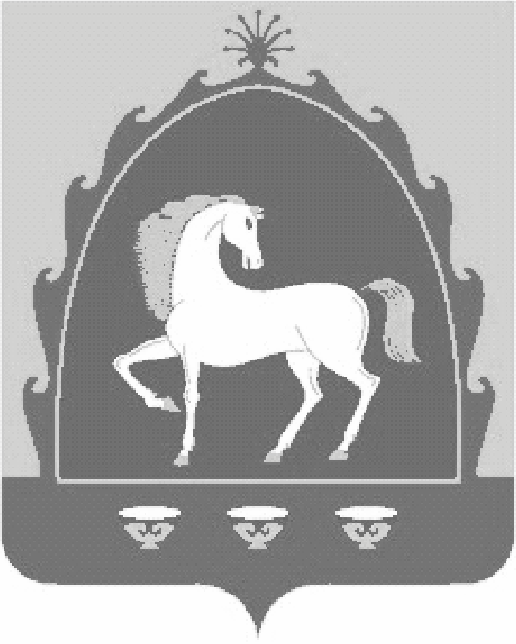 РЕСПУБЛИКА БАШКОРТОСТАНCОВЕТСЕЛЬСКОГО ПОСЕЛЕНИЯ ЮМАШЕВСКИЙ СЕЛЬСОВЕТ МУНИЦИПАЛЬНОГО РАЙОНА БАЙМАКСКИЙ РАЙОН 453675, с.Юмашево, ул.Советская, 26,  тел.(34751) 4-61-93, 4-61-92